SPECIALIZED WORLD STAMP EXHIBITION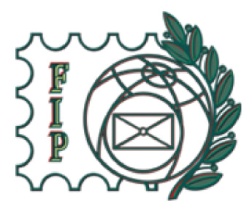 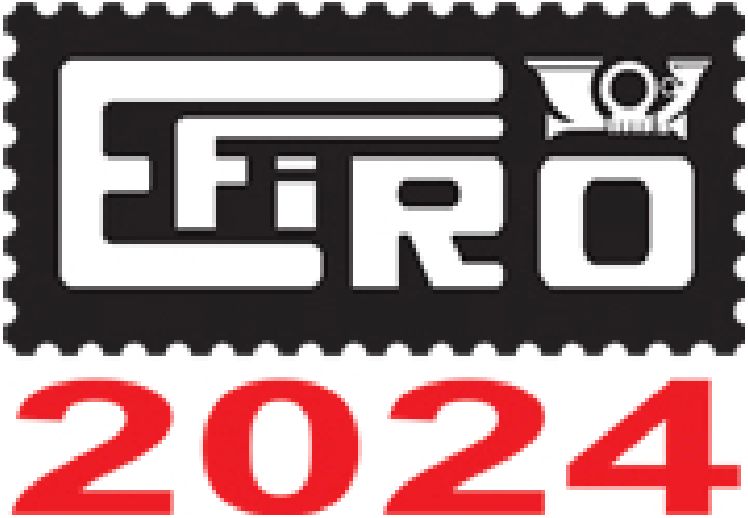 Bucharest 16-19 April 2024EXHIBIT APPLICATION FORMFill in a separate form for each exhibit. Please type or write in BLOCK letters.This form must be returned through the Commissioners to reach the 
Commissioner General by October 16, 2023Title of this exhibit (in English):Previous title in the last FIP exhibition (MUST indicate if different from above):Short description of the exhibit (in English):Introduction page included 	YES □ 	NO □Philatelic Literature Exhibit Information Form included (only applicable for Literature Class) 	YES □ 	NO □PAST AWARDS RECEIVEDInternational (FIAP/FEPA/FIAF) Exhibitions National Exhibitions:The undersigned (exhibitor) herebyagrees to accept all FIP Regulations (GREX, GREV, SREVS) and the individual regulations (IREX) applying to EFIRO 2024confirms that the exhibit is owned by me (GREX Article 11,2)Signature:	Date:	.Commisssioner's declarations:Remarks: 	(i) I confirm that the above information is correct	(ii)…………………………………………………………………………………………………………………………………………..Signature:	Date:	.The exhibit will be delivered by the commissionerwww.efiro.ro			efiro2024@gmail.comFIP IDENTITY NUMBER: FIP IDENTITY NUMBER: First Time Entry -YES □	NO □First Time Entry -YES □	NO □First Time Entry -YES □	NO □Mr	Mrs	Miss□	□	□Surname:First Name:First Name:First Name:Pseudonym (if any):Date of birth: 
(Youth Class only)Date of birth: 
(Youth Class only)Tel:Tel:Email: Email: Email: Fax:Fax:Address: Address: Address: Address: Country: Exhibit class:Number of frames:Dimensions of sheets: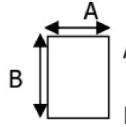 (Standard A: 23 x B: 29)A=	cmB-	cmrrB-	cmFIP Patronage World Exhibitions/FIP Recognition ExhibitionsLGGLVVLSSSBB